RESULTADO DOS EXAMES MÉDICOS ADMISSIONAIS DO 18º EDITAL DE CONVOCAÇÃO DO CONCURSO PÚBLICO MUNICIPAL DE ARARUAMA-RJ Nº 001/2019EDITAL Nº. 001/2019A PREFEITA MUNICIPAL DE ARARUAMA, ESTADO DO RIO DE JANEIRO, no uso de suas atribuições legais e regimentais, e considerando a homologação do resultado do CONCURSO PÚBLICO PARA PROVIMENTO DE VAGAS DO QUADRO DE EFETIVO DA PREFEITURA MUNICIPAL DE ARARUAMA-RJ–EDITAL DE ABERTURA Nº. 001/2019, DE 01 DE AGOSTO DE 2019, TORNA PÚBLICO a avaliação médica admissional dos candidatos classificados relacionados abaixo, com vistas à nomeação e posse.Araruama, 25 de junho de 2020.Lívia BelloPrefeita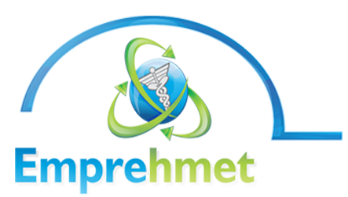 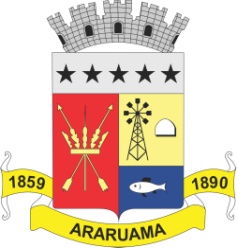            MEDICINA, SEGURANÇA E HIGIENE DO TRABALHOPREFEITURA MUNICIPAL DE ARARUAMACONCURSO PÚBLICO Nº 001/2019PREFEITURA MUNICIPAL DE ARARUAMACONCURSO PÚBLICO Nº 001/2019PREFEITURA MUNICIPAL DE ARARUAMACONCURSO PÚBLICO Nº 001/2019RESULTADO DOS EXAMES MÉDICOS ADMISSIONAIS RESULTADO DOS EXAMES MÉDICOS ADMISSIONAIS RESULTADO DOS EXAMES MÉDICOS ADMISSIONAIS  18º EDITAL DE CONVOCAÇÃO 18º EDITAL DE CONVOCAÇÃO 18º EDITAL DE CONVOCAÇÃO001 - AGENTE DE SERVIÇOS GERAIS LEVES - ARARUAMA/RJ001 - AGENTE DE SERVIÇOS GERAIS LEVES - ARARUAMA/RJ001 - AGENTE DE SERVIÇOS GERAIS LEVES - ARARUAMA/RJ001 - AGENTE DE SERVIÇOS GERAIS LEVES - ARARUAMA/RJ001 - AGENTE DE SERVIÇOS GERAIS LEVES - ARARUAMA/RJ001 - AGENTE DE SERVIÇOS GERAIS LEVES - ARARUAMA/RJCLASSIFICAÇÃOINSCRIÇÃONOMENASCIMENTOPONTOSRESULTADO324º344040YAGO MEDEIROS VARGAS PEÇANHA15/12/200153APTO327º723000DIONISIO BATISTA FERRAREZ24/11/196852APTO328º261160JULIO ARCANJO ALVARES DE SOUZA07/06/197052APTO329º341410SERGIO LUIZ DA SILVA DIAS18/07/197352APTO305 - FARMACÊUTICO - ARARUAMA/RJ305 - FARMACÊUTICO - ARARUAMA/RJ305 - FARMACÊUTICO - ARARUAMA/RJ305 - FARMACÊUTICO - ARARUAMA/RJ305 - FARMACÊUTICO - ARARUAMA/RJ305 - FARMACÊUTICO - ARARUAMA/RJCLASSIFICAÇÃOINSCRIÇÃONOMENASCIMENTOPONTOSRESULTADO27º95230CRISTIANE CATELA MARTINS DE JESUS08/03/199467APTO28º349480JULLY GOMES DE ALMEIDA14/09/198166APTO31º559140JULLIANE CRISTINA SOUTO TEIXEIRA17/09/199264APTO33º517890LIVIA VIANA DE GODOY FERNANDES06/11/198064APTO34º112730JULIANA DA SILVA LESSA BERNARDES21/12/198963APTO307 – MAQUEIRO - ARARUAMA/RJ307 – MAQUEIRO - ARARUAMA/RJ307 – MAQUEIRO - ARARUAMA/RJ307 – MAQUEIRO - ARARUAMA/RJ307 – MAQUEIRO - ARARUAMA/RJ307 – MAQUEIRO - ARARUAMA/RJ307 – MAQUEIRO - ARARUAMA/RJCLASSIFICAÇÃOINSCRIÇÃONOMENASCIMENTOPONTOSRESULTADO18º630850VALÉRIO TEIXEIRA LIMA JÚNIOR21/02/198861APTO308 – NUTRICIONISTA - ARARUAMA/RJ308 – NUTRICIONISTA - ARARUAMA/RJ308 – NUTRICIONISTA - ARARUAMA/RJ308 – NUTRICIONISTA - ARARUAMA/RJ308 – NUTRICIONISTA - ARARUAMA/RJ308 – NUTRICIONISTA - ARARUAMA/RJ308 – NUTRICIONISTA - ARARUAMA/RJCLASSIFICAÇÃOINSCRIÇÃONOMENASCIMENTOPONTOSRESULTADO21º540640LÍVIA DA SILVA CARVALHO ARAUJO02/02/198871APTO22º380600THAYS DA SILVA ARAUJO16/06/198871APTO23º190020AMANDA CARDOSO VIEIRA07/06/199070APTO24º219200RAFAEL DA SILVA ROSAS16/03/199670APTO25º238460JOSYANE DE MIRANDA GODOY25/02/199470APTO302 - DENTISTA - ARARUAMA/RJ302 - DENTISTA - ARARUAMA/RJ302 - DENTISTA - ARARUAMA/RJ302 - DENTISTA - ARARUAMA/RJ302 - DENTISTA - ARARUAMA/RJ302 - DENTISTA - ARARUAMA/RJCLASSIFICAÇÃOINSCRIÇÃONOMENASCIMENTOPONTOSRESULTADO30º491660TATIANA SANTOS SASSAKI26/09/197965APTO202 - OFICIAL ADMINISTRATIVO - ARARUAMA/RJ202 - OFICIAL ADMINISTRATIVO - ARARUAMA/RJ202 - OFICIAL ADMINISTRATIVO - ARARUAMA/RJ202 - OFICIAL ADMINISTRATIVO - ARARUAMA/RJ202 - OFICIAL ADMINISTRATIVO - ARARUAMA/RJ202 - OFICIAL ADMINISTRATIVO - ARARUAMA/RJCLASSIFICAÇÃOINSCRIÇÃONOMENASCIMENTOPONTOSRESULTADO162º171030RENAN FERREIRA DE OLIVEIRA29/12/199260APTO201 - INSTRUMENTADOR CIRÚRGICO  - ARARUAMA/RJ201 - INSTRUMENTADOR CIRÚRGICO  - ARARUAMA/RJ201 - INSTRUMENTADOR CIRÚRGICO  - ARARUAMA/RJ201 - INSTRUMENTADOR CIRÚRGICO  - ARARUAMA/RJ201 - INSTRUMENTADOR CIRÚRGICO  - ARARUAMA/RJ201 - INSTRUMENTADOR CIRÚRGICO  - ARARUAMA/RJCLASSIFICAÇÃOCLASSIFICAÇÃOINSCRIÇÃONOMENASCIMENTOPONTOSRESULTADO5º5º69300TATIANY SOUZA CUSTÓDIO DA SILVA FRAGOSO22/01/198164APTO6º6º289780FLAVIA DOS SANTOS GRAEFF ALELUIA24/03/197864APTO